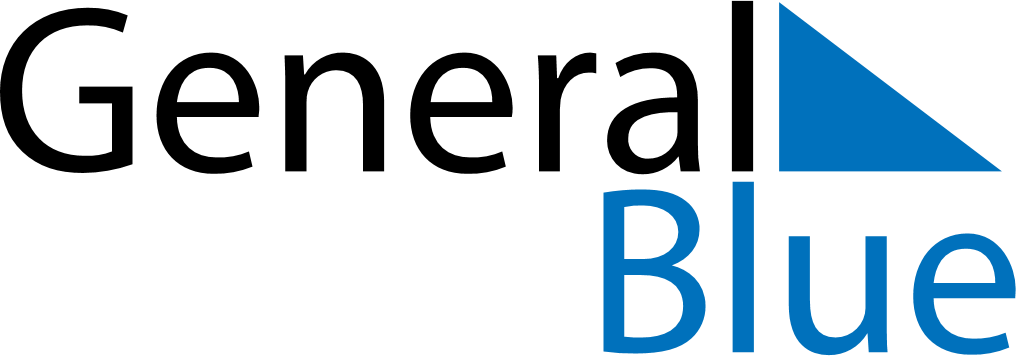 July 2026July 2026July 2026BahamasBahamasSUNMONTUEWEDTHUFRISAT1234567891011Independence Day1213141516171819202122232425262728293031